ПРОЕКТУКРАЇНАКАЛУСЬКА МІСЬКА РАДАВИКОНАВЧИЙ КОМІТЕТРІШЕННЯ   Про надання дозволів    Савці Володимиру Романовичу   на розміщення  тимчасових   споруд (павільйонів) для    провадження підприємницької    діяльності на власній земельній   ділянці в селі Вістова Калуської   міської територіальної громади.Керуючись частиною шостою ст.59 Закону України «Про місцеве самоврядування в Україні», ст.28 Закону України «Про регулювання містобудівної діяльності», п.1, п.2 ст. 21 Закону України «Про благоустрій населених пунктів», постановою Кабінету Міністрів України від 30.03.1994 №198 «Про затвердження Єдиних правил ремонту і утримання автомобільних доріг, вулиць, залізничних переїздів, правил користування ними та охорони», наказом Міністерства регіонального розвитку, будівництва та житлово-комунального господарства України від 21.10.2011 №244 «Про затвердження Порядку розміщення тимчасових споруд для провадження підприємницької діяльності» (із змінами від 09.02.2021), беручи до уваги витяг з Державного реєстру речових прав на нерухоме майно про реєстрацію права власності від 11.07.2017 №91726724, висновок управління архітектури та містобудування Калуської міської ради від 15.11.2022 №04-06/271, графічні матеріали із зазначенням бажаних місць розташування тимчасових споруд, розглянувши заяви Савки Володимира Романовича про надання дозволів на розміщення тимчасових споруд №1, №2, №3, №4 (павільйонів) для провадження підприємницької діяльності на власній земельній ділянці в селі Вістова Калуської міської територіальної громади, виконавчий комітет міської ради       ВИРІШИВ:Дати дозволи Савці Володимиру Романовичу на розміщення тимчасових споруд для провадження підприємницької діяльності на власній земельній ділянці в селіВістова Калуської міської територіальної громади терміном на три роки:Тимчасова споруда №1 (павільйон) розміром 13.20 кв.м (торгівля автозапчастинами).Тимчасова споруда №2 (павільйон) розміром 29.99 кв.м (торгівля будівельними матеріалами).Тимчасова споруда №3 (павільйон) розміром 29.52 кв.м (торгівляхарчовими продуктами).Тимчасова споруда №4 (павільйон) розміром 26.04 кв.м (торгівля швидкого харчування).        2.Савці Володимиру Романовичу:2.1. Звернутися в управління архітектури та містобудування через Центр надання адміністративних послуг з заявою щодо оформлення паспортів прив’язок тимчасових споруд №1, №2, №3, №4 (павільйонів) для провадження підприємницької діяльності.2.2. Після розміщення тимчасових споруд для провадження підприємницької діяльності подати в управління архітектури та містобудування заяви, в яких повідомити про виконання вимог паспортів прив'язок тимчасових споруд. Відхилення від паспортів прив'язок тимчасових споруд не допускається.2.3. Встановити тимчасові споруди №1, №2, №3, №4 (павільйони) для провадження підприємницької діяльності протягом 6 місяців з дати отримання паспортів прив'язок тимчасових споруд згідно з паспортами прив'язок та виконати всі роботи з благоустрою згідно з проектною документацією.2.4. Укласти договір на вивіз твердих побутових відходів.2.5. Дотримуватись вимог нормативно-правових актів та нормативно-технічних  документів щодо благоустрою прилеглої території та забезпечення належного утримання та використання інженерного обладнання.2.6. У випадку невиконання вищезазначених вимог, паспорти прив’язок тимчасових споруд №1, №2, №3, №4 (павільйонів) для провадження підприємницької діяльності анулюються, в 30-денний термін демонтувати тимчасові споруди, а Савці Володимиру Романовичу земельну ділянку привести до належного санітарно-технічного стану.     3. Контроль за виконанням цього рішення покласти на першого заступника міського голови Мирослава Тихого.        Міський голова                                                                          Андрій НАЙДА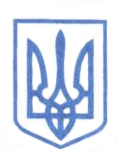 